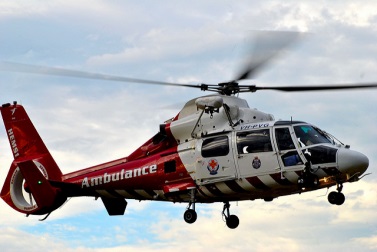 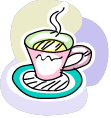 Cuppa & ChatFirst Monday of each month Monday 5 September & 3 October 2016Any time between 10.30 – 12 in St Saviour’s Church, ColgateKent Surrey Sussex Air Ambulance CharityFundraising eventJoin us on Monday 5 September as we raise funds for this worthwhile charity. The Kent Surrey Sussex Air Ambulance Charity are thrilled to hear that we have chosen them for our annual fundraising event so do join us to benefit this very worthwhile cause.  Like’ us on Facebook: Colgate and Faygate Cuppa and Chat Check out local information and events on our web site:  http://colgateandfaygate.community21.org